Сроки проведения: 11-12 апреля 2024 годаМесто проведения: Свердловская область, город Екатеринбург, ул. Надеждинская, д. 24Название организации: ГАПОУ СО «Екатеринбургский техникум «Автоматика»Кон. лицо по организационным вопросам: Соболева Вера Викторовна, моб. тел.: +7 9826101213, адрес эл. почты: veraviktorovna.soboleva@mail.ruКон. лицо по тех. вопросам: Ероховец Алексей Владимирович, моб. тел.: +79022661092, адрес эл. почты: ansave@mail.ru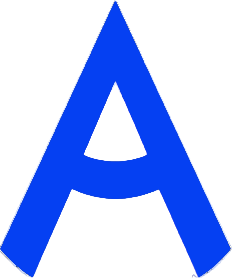 ПРОГРАММА ПРОВЕДЕНИЯ ЧЕМПИОНАТА СВЕРДЛОВСКОЙ ОБЛАСТИ «АБИЛИМПИКС» - 2024 ПО КОМПЕТЕНЦИИ «СБОРКА-РАЗБОРКА ЭЛЕКТРОННОГО ОБОРУДОВАНИЯ»КАТЕГОРИЯ УЧАСТНИКОВ СТУДЕНТЫ 2 день – 11 апреля 2024 годаСОРЕВНОВАТЕЛЬНЫЙ ДЕНЬ2 день – 11 апреля 2024 годаСОРЕВНОВАТЕЛЬНЫЙ ДЕНЬ2 день – 11 апреля 2024 годаСОРЕВНОВАТЕЛЬНЫЙ ДЕНЬВремяМероприятиеМесто проведения8.00-8.30Прибытие участников, гостей, организаторов. Регистрация.Свердловская область, гор. Екатеринбург, ул. Надеждинская, д. 24, холл техникума, столовая8.30-9.00Завтрак.Свердловская область, гор. Екатеринбург, ул. Надеждинская, д. 24, холл техникума, столовая9.00-9.40Трансляция церемонии открытияСвердловская область, гор. Екатеринбург, ул. Надеждинская, д. 24, каб. 2209.40-10.00Обработка документов участников и экспертов.Инструктаж участников по ТБ и ОТ, подписание протоколов.Ознакомление с конкурсными местами.Свердловская область, гор. Екатеринбург, ул. Надеждинская, д. 24, каб. 10610.00-11.30Выполнение конкурсного задания.Свердловская область, гор. Екатеринбург, ул. Надеждинская, д. 24, каб. 10611.30-11.45Технический перерыв.Свердловская область, гор. Екатеринбург, ул. Надеждинская, д. 24, каб. 10611.45-13.15Выполнение конкурсного задания.Свердловская область, гор. Екатеринбург, ул. Надеждинская, д. 24, каб. 10613.15-14.00Обед.Свердловская область, гор. Екатеринбург, ул. Надеждинская, д. 24, столовая14.00-15.00Выполнение конкурсного задания.Свердловская область, гор. Екатеринбург, ул. Надеждинская, д. 24, каб. 10616.00-16.15Технический перерыв.Свердловская область, гор. Екатеринбург, ул. Надеждинская, д. 24, каб. 10616.15-17.15Рабочее заседание экспертов по компетенциям, итоги первого дня соревнований. Подведение итогов.Для участников: экскурсия по специализированным лабораториям; просмотр серии видеороликов, посвященных знакомству со специальностями/профессиями учебного заведения.Свердловская область, гор. Екатеринбург, ул. Надеждинская, д. 24, каб. 10617.15Церемония награждения участников.Отъезд участников, гостей, организаторов.Свердловская область, гор. Екатеринбург, ул. Надеждинская, д. 24, каб. 2202 день – 12 апреля 2024 годаЦЕРЕМОНИЯ ЗАКРЫТИЯ2 день – 12 апреля 2024 годаЦЕРЕМОНИЯ ЗАКРЫТИЯ2 день – 12 апреля 2024 годаЦЕРЕМОНИЯ ЗАКРЫТИЯВремяМероприятиеМесто проведения14.30-15.00Сбор участников чемпионата на площадке проведения соревнований.Свердловская область, гор. Екатеринбург, ул. Надеждинская, д. 2415.00-17.00Церемония закрытия Чемпионата Свердловской области «Абилимпикс», онлайн трансляция из студии «Дворца молодёжи».Подключение к онлайн трансляции с площадки проведения Свердловская область, гор. Екатеринбург, ул. Надеждинская, д. 2417.00Отъезд участников, гостей, организаторов.